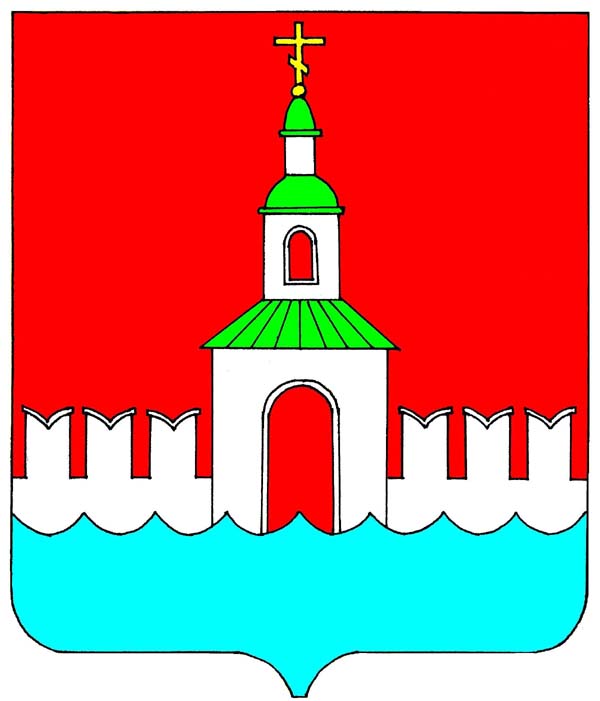 АДМИНИСТРАЦИЯ ЮРЬЕВЕЦКОГОМУНИЦИПАЛЬНОГО РАЙОНАИВАНОВСКОЙ ОБЛАСТИПОСТАНОВЛЕНИЕот 22.07.2020года  №246      г. ЮрьевецОб утверждении  перечня налоговых расходов Юрьевецкого муниципального района и Юрьевецкого городского поселенияВ соответствии со статьей 174.3 Бюджетного кодекса Российской Федерации, в целях систематизации и анализа предоставляемых налоговых льгот (налоговых расходов) администрация Юрьевецкого муниципального района, постановлением администрации Юрьевецкого муниципального района от 19.02.2020 №51 «Об установлении Порядка формирования перечня налоговых расходов Юрьевецкого муниципального района и Юрьевецкого городского поселения» администрация Юрьевецкого муниципального районапостановляет:1.Утвердить перечень  налоговых расходов    Юрьевецкого муниципального района согласно приложению № 1 к настоящему постановлению. 2. Утвердить перечень  налоговых расходов    Юрьевецкого городского поселения согласно приложению № 2 к настоящему постановлению.3. Настоящее постановление подлежит официальному опубликованию в соответствии с Уставами Юрьевецкого муниципального  района и Юрьевецкого городского поселения.4. Настоящее постановление вступает в силу с момента подписания.Глава Юрьевецкого муниципального района                            Ю.И.ТимошенкоПеречень налоговых расходов Юрьевецкого муниципального района на 2020 финансовый год и на плановый период 2021-2022 годовПеречень налоговых расходов Юрьевецкого городского поселения на 2020 финансовый год и на плановый период 2021-2022 годов№ п/пНаименование налога, по которому предусматривается налоговая льгота, освобождение, преференция (нало-говый расход)Наименование налоговой льготы, освобождения, преференции (содер-жание налогового расхода)Нормативно-правовой акт, устанав-ливающий налоговою льготу, осво-бождение, преференциюЦелевая категория плательщиков налогов, для которых предусмотрен налоговый расходДата вступления в силу положения НПА, устанавливающая налоговые льготы, освобождения и иные префе-ренции по налогамДата начала действия  предостав-ленного НПА права на налоговые льготы освобождения и иные преференции по налогамПериод действия налоговых льгот, освобождений и иных преференцийДата прекращения действия нало-говых льгот, освобождений и иных преференций по налогам, установленная НПАЦелевая категория  плательщиков, для которых предусмотрены налоговые льготы.Цель предоставления налоговой льготы, освобождения, преференции (налогового расхода)Целевая категория налогового  расходаНаименование муниципальной прог-раммы, направления социально-экономического развития района, целям которого соответствует нало-говый расходОтветственный исполнитель муни-ципальной программы  (подпрог-раммы), направления социально-эко-номического развития районаКуратор налогового расхода1234567891011121314151нетнетнетнетнетнетнетнетнетнетнетнетнетнет№ п/пНаименование налога, по которому предусматривается налоговая льгота, освобождение, преференция (нало-говый расход)Наименование налоговой льготы, освобождения, преференции (содер-жание налогового расхода)Нормативно-правовой акт, устанав-ливающий налоговою льготу, осво-бождение, преференциюЦелевая категория плательщиков налогов, для которых предусмотрен налоговый расходДата вступления в силу положения НПА, устанавливающего налоговые льготы, освобождения и иные преференции по налогамДата начала действия  предостав-ленного НПА права на налоговые льготы, освобождения и иные преференции по налогамПериод действия налоговых льгот, освобождений и иных преференцийДата прекращения действия нало-говых льгот, освобождений и иных преференций по налогам, уста-новленная НПАЦелевая категория  плательщиков, для которых предусмотрены налоговые льготы.Цель предоставления налоговой льготы, освобождения, преференции (налогового расхода)Целевая категория налогового  расходаНаименование муниципальной прог-раммы, направления социально-эко-номического развития поселения, целям которого соответствует нало-говый расходОтветственный исполнитель муни-ципальной программы  (подпрог-рамммы), направления социально-экономического развития поселенияКуратор налогового расхода1234567891011121314151земельный налогОсвобождаются инвесторы, которым предоставлена льгота по земельному налогу в соответствии с Положением о поддержке инвестиционной деяельности, осуществляемой в форме капитальных вложений на территории Юрьевецкого городского поселения в частипредусмотренной инвестиционным договоромРешение Совета Юрьевецкого городского поселения от 19.04. 2018 № 14 «Об установлении земельного налога на территории Юрьевецкого городского поселения Юрьевецкого муниципального района»Физические, юридические лица, индивидуальные предприниматели21.01.202021.01.2020Не установленоНе установленоинвесторыподдержка инвестиционной деяельности, осуществляемой в форме капитальных вложенийстимулирующаянетнетКомитет по управлению муниципальным имуществом и  земельным отношениям администрации Юрьевецкого муниципального района